#22 Geef lijst Besluiten (geefLijstBesluiten_ZakLv01)De ‘geef Lijst Besluiten’-service biedt ZSC’s de mogelijkheid om een lijst met referenties op te vragen naar BESLUITen behorende bij een lopende zaak middels een vraag-/antwoordinteractie. In het antwoordbericht staan alle BESLUITen die bekend zijn bij het ZS.  `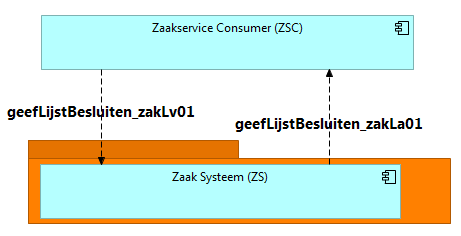 Figuur 15: Flow Geef lijst BesluitenEisen aan ZSHet ZS is de authentieke bron voor de aan de ZAAK gerelateerde BESLUITen; Het ZS retourneert alle voor hem bekende BESLUIT relaties in het antwoordbericht. Interactie tussen ZSC en ZSTussen ZSC en ZS is een vraag-/antwoordinteractie. Voor alle niet expliciet benoemde child-elementen (aangegeven met <child elementen>) bepalen de onderliggende standaarden RGBZ/StUF-ZKN welke attributen verplicht danwel optioneel zijn.Berichttype: geefLijstBesluit_ZakLv01 (vraagbericht)Berichttype: geefLijstBesluit_ZakLv01 (vraagbericht)StUF-ZKN-ElementenRGBZ-attribuutv/ogelijk . identificatieZaakidentificatievscope . object . identificatie-vscope . object . leidtTot . gerelateerde . identificatie-vscope . object . leidtTot . gerelateerde . datumBeslissing-vscope . object .leidtTot . gerelateerde . ingangsdatumWerking-vantwoord . object . leidtTot . *In de scope mogen alle elementen opgenomen worden die in het antwoordbericht gespecificeerd zijn. Alle gegevens die verplicht in het antwoordbericht opgenomen zijn dienen ook in de scope opgenomen te worden.Via de scope kan de ZSC aangeven welke besluitgegevens hij in het antwoord verwacht (zie StUF-standaard H6).Berichttype: geefLijstBesluiten_ZakLa01 (antwoordbericht)Berichttype: geefLijstBesluiten_ZakLa01 (antwoordbericht)StUF-ZKN-ElementenRGBZ-attribuutv/oantwoord . object . identificatie ZaakidentificatievVoor elk gerelateerd besluitantwoord . object . leidtTot . gerelateerde . identificatie Besluitidentificatievantwoord . object . leidtTot . gerelateerde . datumBeslissingBesluitdatumvantwoord . object . leidtTot . gerelateerde . bst.omschrijvingBesluittype beschrijvingoantwoord . object . leidtTot . gerelateerde . toelichtingBesluittoelichtingoantwoord . object .leidtTot . gerelateerde . ingangsdatumWerkingIngangsDatumvantwoord . object . leidtTot . gerelateerde . einddatumWerkingVervaldatumoantwoord . object . leidtTot . gerelateerde . vervalredenVervalredenoantwoord . object . leidtTot . gerelateerde . datumPublicatiePublicatiedatumoantwoord . object . leidtTot . gerelateerde . datumVerzendingVerzenddatumoantwoord . object . leidtTot . gerelateerde . datumUiterlijkeReactieUiterlijke reactiedatumoantwoord . object . leidtTot . gerelateerde . tijdvakGeldigheid . beginGeldigheidDocumentformaatoantwoord . object . leidtTot . gerelateerde . tijdvakGeldigheid . eindGeldigheidDocumenttaaloantwoord . object . leidtTot . gerelateerde . tijdstipRegistratieDocumentversieo